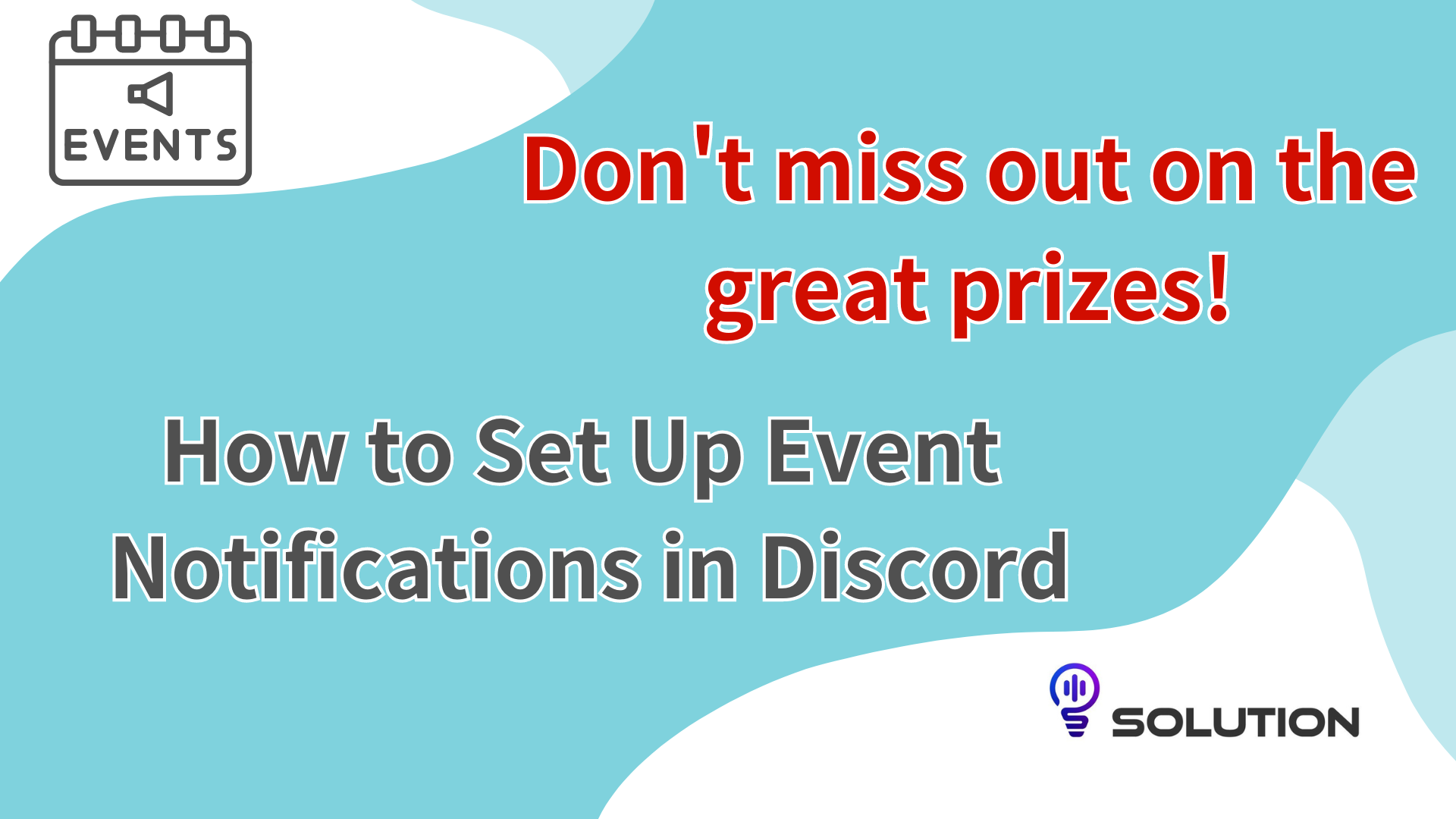 不要錯過豪華獎品！如何通過不和諧設置事件通知在開始您是否曾經想過參加一個有趣的活動時忘記了？Discord提供事件功能以避免這種情況。這次，我將介紹如何使用此功能來確保參與活動並最大化獎勵。事件功能是什麼？Discord事件功能是一種方便的工具，可易於管理和參與。特別是，通過使用“興趣”按鈕，您將在活動開始時自動收到通知，而不必擔心缺少重要事件。即使在忙碌的日子裡，此功能也將使活動順利進行，因此，您將有機會獲得精美的獎品。一定要利用這種方便的功能，參加所有活動，並充分利用獲得豪華獎品的機會。事件通知設置方法事件通知設置非常簡單，因此請嘗試在以下步驟中設置！①在不和諧的上部內部選擇事件圖標②為顯示的事件選擇“興趣”③選擇要通知的事件的範圍④事件通知設置已完成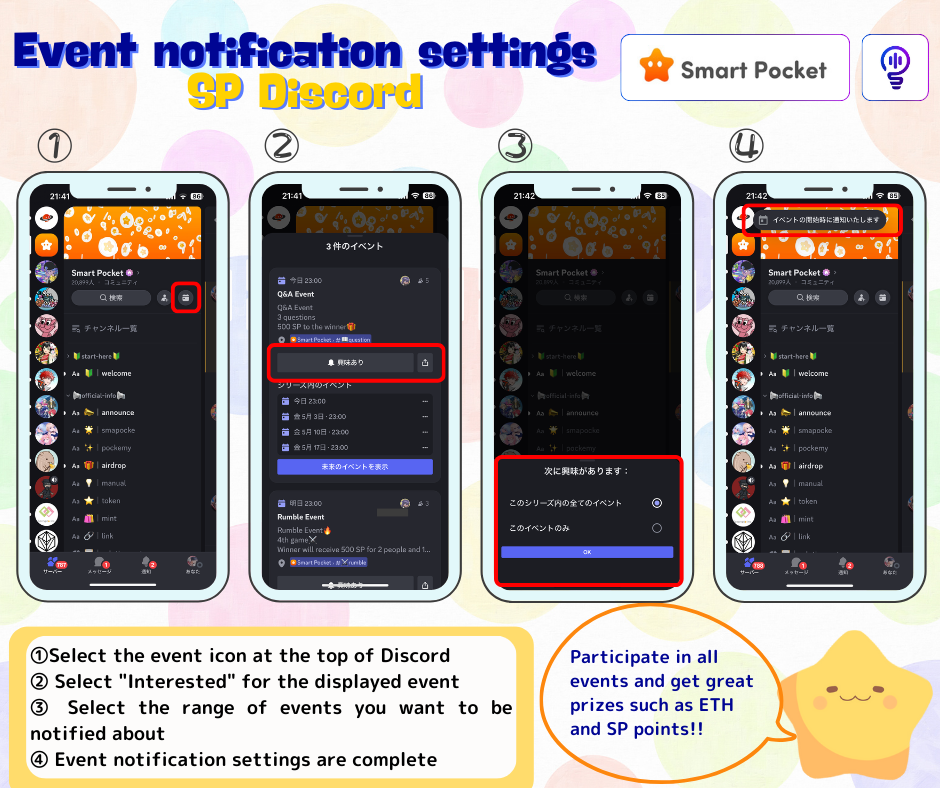 如何將事件添加到日曆（只有PC）說明如何將事件通知添加到Google日曆。（只能將PC添加到日曆中。無法使用智能手機設置它）①在不和諧的頂部打開活動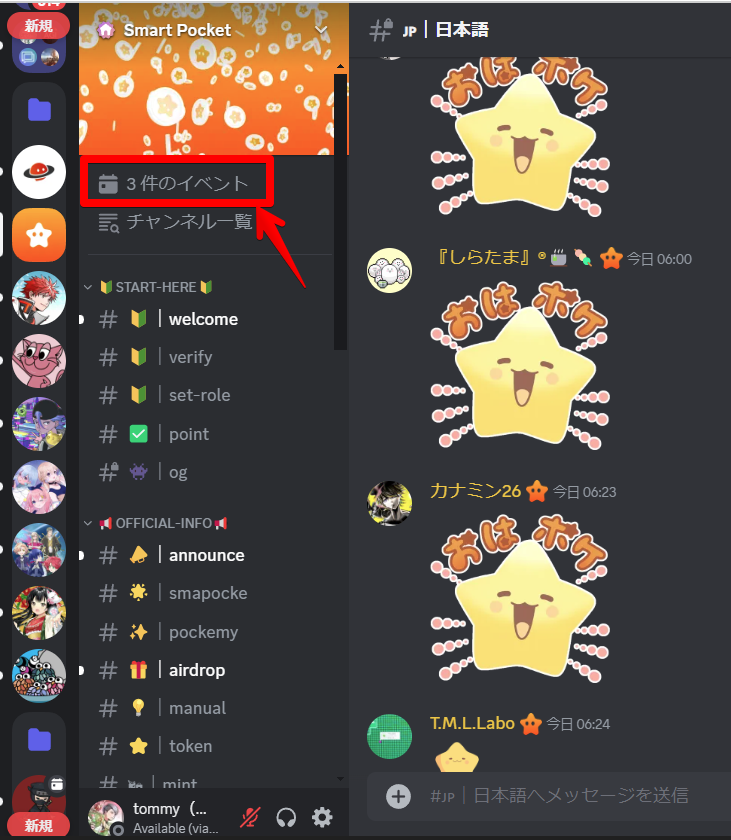 ②點擊“ ...”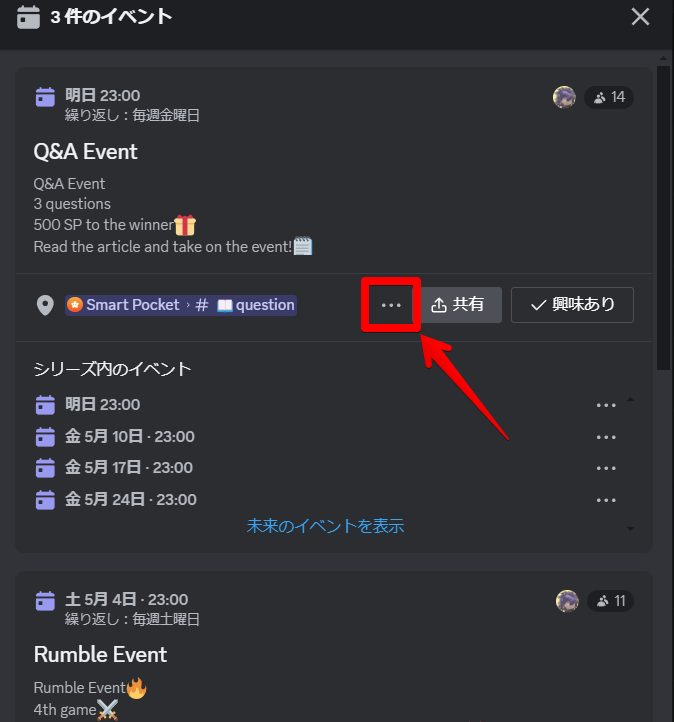 ③添加日曆⇒在Google日曆中選擇加法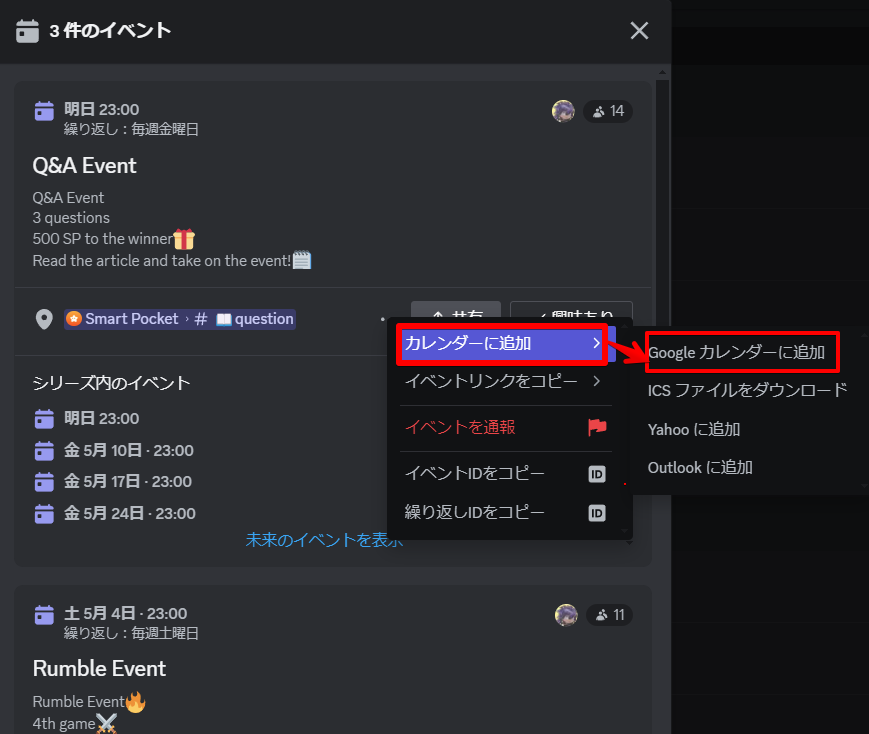 ④由於時間表將自動輸入，請單擊“保存”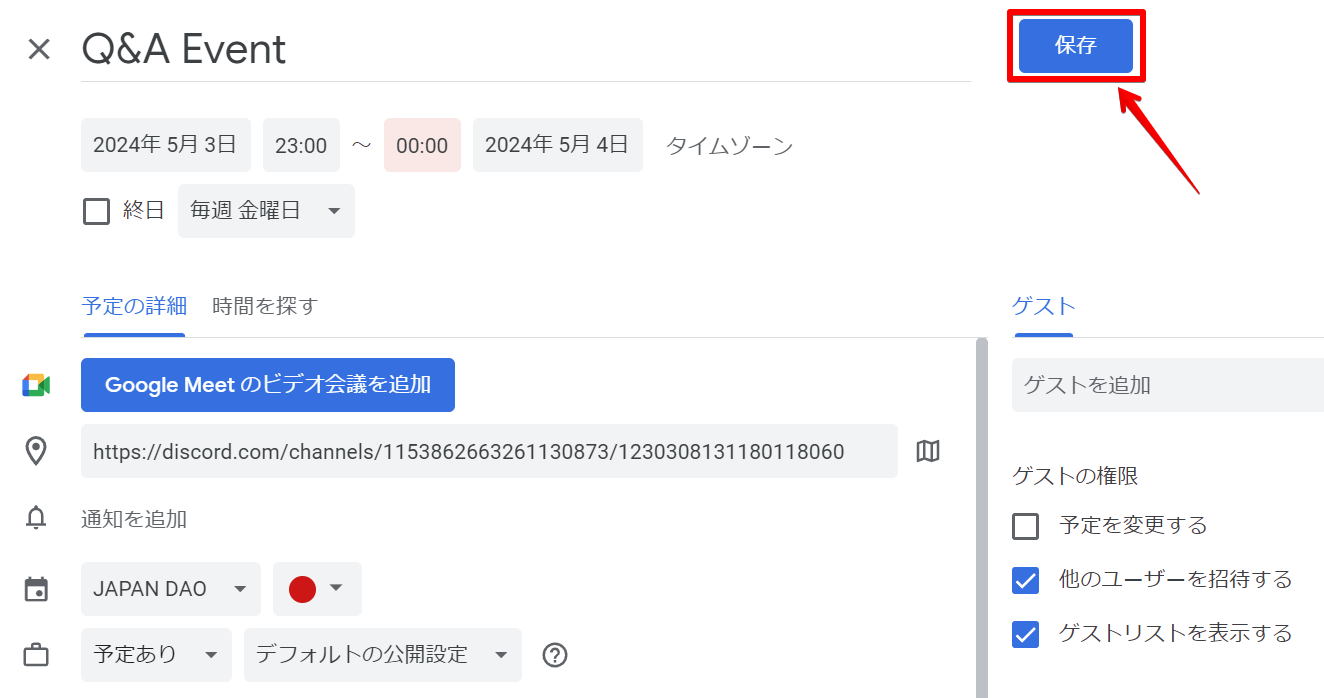 ⑤事件已添加到Google日曆中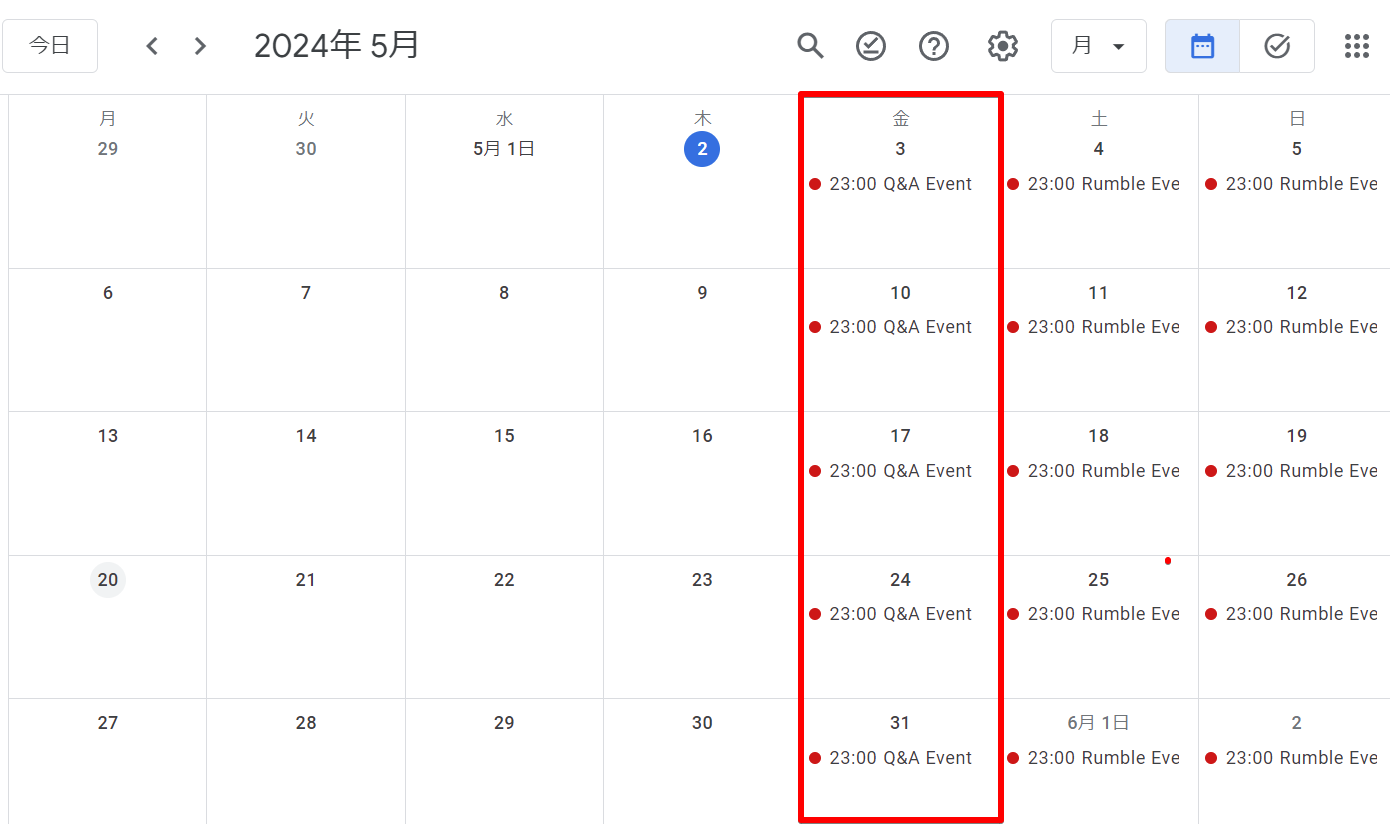 概括如果您使用Discord事件功能，您將不會錯過有關重要事件的通知，並且您將大大提高獲得豪華獎的機會。設置過程非常簡單，並通過一些簡單的步驟完成。使用此有用的功能積極參與下一個活動，並在社區中享受充實的活動。如果您對日本DAO感興趣，請跟隨並滑雪“日本DAO雜誌”。官方X帳戶：https：//twitter.com/japannftmuseum官方不和諧：https：//discourd.com/invite/japandanao官方Instagram：https：//www.instagram.com/japannftmuseum/